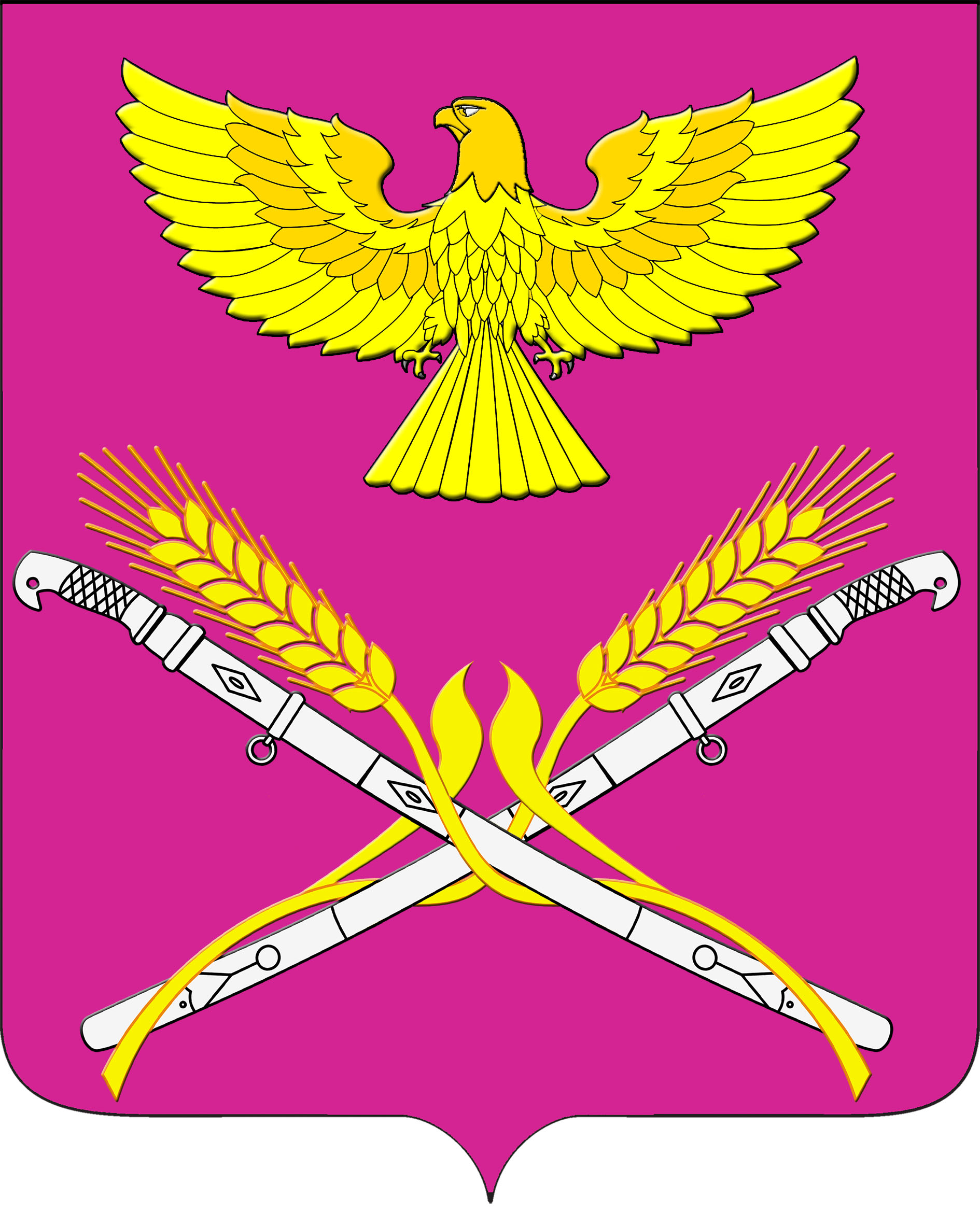 СОВЕТ НОВОПЕТРОВСКОГО СЕЛЬСКОГО ПОСЕЛЕНИЯ ПАВЛОВСКОГО РАЙОНАРЕШЕНИЕ  от 08.02.2018 г.	    №  52/152                                     ст. НовопетровскаяОб утверждении прейскуранта гарантированного перечня услуг по погребению, оказываемых на территории Новопетровского сельского поселения Павловского района на 2018 годВ соответствии с пунктом 22 статьи 14 Федерального Закона от 6 октября 2003 года № 131-Ф «Об общих принципах организации местного самоуправления в Российской Федерации», Законом Краснодарского края от 4 февраля 2004 года № 666-КЗ «О погребении и похоронном деле в Краснодарском крае», Совет Новопетровского сельского поселения Павловского района решил:1.Утвердить прейскурант гарантированного перечня услуг по погребению, оказываемых на территории Новопетровского сельского поселения Павловского района (приложение № 1).2.Контроль за исполнением настоящего решения возложить на постоянную комиссию по финансам, бюджету, налогам и инвестиционной политике (Земляную).3.Организацию выполнения настоящего решения возложить на администрацию Новопетровского сельского поселения.4. Решение вступает в силу со дня его обнародования и распространяется на правоотношения, возникшие с 01 февраля  2018 года.Глава Новопетровского сельского поселения Павловского района                                                                   Е.А.Бессонов